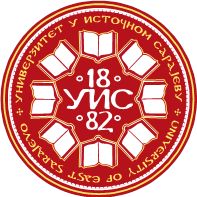 УНИВЕРЗИТЕТ У ИСТОЧНОМ САРАЈЕВУПравни факултетУНИВЕРЗИТЕТ У ИСТОЧНОМ САРАЈЕВУПравни факултетУНИВЕРЗИТЕТ У ИСТОЧНОМ САРАЈЕВУПравни факултетУНИВЕРЗИТЕТ У ИСТОЧНОМ САРАЈЕВУПравни факултетУНИВЕРЗИТЕТ У ИСТОЧНОМ САРАЈЕВУПравни факултетУНИВЕРЗИТЕТ У ИСТОЧНОМ САРАЈЕВУПравни факултетУНИВЕРЗИТЕТ У ИСТОЧНОМ САРАЈЕВУПравни факултетУНИВЕРЗИТЕТ У ИСТОЧНОМ САРАЈЕВУПравни факултетУНИВЕРЗИТЕТ У ИСТОЧНОМ САРАЈЕВУПравни факултетУНИВЕРЗИТЕТ У ИСТОЧНОМ САРАЈЕВУПравни факултетУНИВЕРЗИТЕТ У ИСТОЧНОМ САРАЈЕВУПравни факултетЛоготип факултета/ академије - центриратиЛоготип факултета/ академије - центриратиЛоготип факултета/ академије - центриратиСтудијски програм: ПравоСтудијски програм: ПравоСтудијски програм: ПравоСтудијски програм: ПравоСтудијски програм: ПравоСтудијски програм: ПравоСтудијски програм: ПравоСтудијски програм: ПравоСтудијски програм: ПравоСтудијски програм: ПравоСтудијски програм: ПравоЛоготип факултета/ академије - центриратиЛоготип факултета/ академије - центриратиЛоготип факултета/ академије - центриратиI циклус студијаI циклус студијаI циклус студијаI циклус студијаI циклус студијаI циклус студијаI година студијаI година студијаI година студијаI година студијаI година студијаЛоготип факултета/ академије - центриратиЛоготип факултета/ академије - центриратиЛоготип факултета/ академије - центриратиПун назив предметаПун назив предметаПун назив предметаСОЦИОЛОГИЈАСОЦИОЛОГИЈАСОЦИОЛОГИЈАСОЦИОЛОГИЈАСОЦИОЛОГИЈАСОЦИОЛОГИЈАСОЦИОЛОГИЈАСОЦИОЛОГИЈАСОЦИОЛОГИЈАСОЦИОЛОГИЈАСОЦИОЛОГИЈАСОЦИОЛОГИЈАСОЦИОЛОГИЈАСОЦИОЛОГИЈАКатедра	Катедра	Катедра	Социологија-Филозофски факултет ПалеСоциологија-Филозофски факултет ПалеСоциологија-Филозофски факултет ПалеСоциологија-Филозофски факултет ПалеСоциологија-Филозофски факултет ПалеСоциологија-Филозофски факултет ПалеСоциологија-Филозофски факултет ПалеСоциологија-Филозофски факултет ПалеСоциологија-Филозофски факултет ПалеСоциологија-Филозофски факултет ПалеСоциологија-Филозофски факултет ПалеСоциологија-Филозофски факултет ПалеСоциологија-Филозофски факултет ПалеСоциологија-Филозофски факултет ПалеШифра предметаШифра предметаШифра предметаШифра предметаШифра предметаШифра предметаСтатус предметаСтатус предметаСтатус предметаСтатус предметаСтатус предметаСеместарСеместарСеместарECTSECTSECTSШифра предметаШифра предметаШифра предметаШифра предметаШифра предметаШифра предметаСтатус предметаСтатус предметаСтатус предметаСтатус предметаСтатус предметаСеместарСеместарСеместарECTSECTSECTSПФ-1-1-004ПФ-1-1-004ПФ-1-1-004ПФ-1-1-004ПФ-1-1-004ПФ-1-1-004обавезанобавезанобавезанобавезанобавезанIII777Наставник/ -циНаставник/ -циПроф. др Владимир Вулетић, редовни професорПроф. др Владимир Вулетић, редовни професорПроф. др Владимир Вулетић, редовни професорПроф. др Владимир Вулетић, редовни професорПроф. др Владимир Вулетић, редовни професорПроф. др Владимир Вулетић, редовни професорПроф. др Владимир Вулетић, редовни професорПроф. др Владимир Вулетић, редовни професорПроф. др Владимир Вулетић, редовни професорПроф. др Владимир Вулетић, редовни професорПроф. др Владимир Вулетић, редовни професорПроф. др Владимир Вулетић, редовни професорПроф. др Владимир Вулетић, редовни професорПроф. др Владимир Вулетић, редовни професорПроф. др Владимир Вулетић, редовни професорСарадник/ - циСарадник/ - циФонд часова/ наставно оптерећење (седмично)Фонд часова/ наставно оптерећење (седмично)Фонд часова/ наставно оптерећење (седмично)Фонд часова/ наставно оптерећење (седмично)Фонд часова/ наставно оптерећење (седмично)Фонд часова/ наставно оптерећење (седмично)Фонд часова/ наставно оптерећење (седмично)Индивидуално оптерећење студента (у сатима семестрално)Индивидуално оптерећење студента (у сатима семестрално)Индивидуално оптерећење студента (у сатима семестрално)Индивидуално оптерећење студента (у сатима семестрално)Индивидуално оптерећење студента (у сатима семестрално)Индивидуално оптерећење студента (у сатима семестрално)Индивидуално оптерећење студента (у сатима семестрално)Индивидуално оптерећење студента (у сатима семестрално)Коефицијент студентског оптерећења SoКоефицијент студентског оптерећења SoПАВАВАВАВЛВЛВПППАВАВЛВЛВЛВSoSo31111003*15*23*15*23*15*21*15*21*15*20*15*20*15*20*15*222укупно наставно оптерећење (у сатима, семестрално) 3*15 + 1*15 + 0*15  = 60укупно наставно оптерећење (у сатима, семестрално) 3*15 + 1*15 + 0*15  = 60укупно наставно оптерећење (у сатима, семестрално) 3*15 + 1*15 + 0*15  = 60укупно наставно оптерећење (у сатима, семестрално) 3*15 + 1*15 + 0*15  = 60укупно наставно оптерећење (у сатима, семестрално) 3*15 + 1*15 + 0*15  = 60укупно наставно оптерећење (у сатима, семестрално) 3*15 + 1*15 + 0*15  = 60укупно наставно оптерећење (у сатима, семестрално) 3*15 + 1*15 + 0*15  = 60укупно наставно оптерећење (у сатима, семестрално) 3*15 + 1*15 + 0*15  = 60укупно студентско оптерећење (у сатима, семестрално) 3*15*2 + 1*15*2 + 0*15*2 = 120укупно студентско оптерећење (у сатима, семестрално) 3*15*2 + 1*15*2 + 0*15*2 = 120укупно студентско оптерећење (у сатима, семестрално) 3*15*2 + 1*15*2 + 0*15*2 = 120укупно студентско оптерећење (у сатима, семестрално) 3*15*2 + 1*15*2 + 0*15*2 = 120укупно студентско оптерећење (у сатима, семестрално) 3*15*2 + 1*15*2 + 0*15*2 = 120укупно студентско оптерећење (у сатима, семестрално) 3*15*2 + 1*15*2 + 0*15*2 = 120укупно студентско оптерећење (у сатима, семестрално) 3*15*2 + 1*15*2 + 0*15*2 = 120укупно студентско оптерећење (у сатима, семестрално) 3*15*2 + 1*15*2 + 0*15*2 = 120укупно студентско оптерећење (у сатима, семестрално) 3*15*2 + 1*15*2 + 0*15*2 = 120Укупно оптерећењепредмета (наставно + студентско): 60 + 120 = 180 сати семестралноУкупно оптерећењепредмета (наставно + студентско): 60 + 120 = 180 сати семестралноУкупно оптерећењепредмета (наставно + студентско): 60 + 120 = 180 сати семестралноУкупно оптерећењепредмета (наставно + студентско): 60 + 120 = 180 сати семестралноУкупно оптерећењепредмета (наставно + студентско): 60 + 120 = 180 сати семестралноУкупно оптерећењепредмета (наставно + студентско): 60 + 120 = 180 сати семестралноУкупно оптерећењепредмета (наставно + студентско): 60 + 120 = 180 сати семестралноУкупно оптерећењепредмета (наставно + студентско): 60 + 120 = 180 сати семестралноУкупно оптерећењепредмета (наставно + студентско): 60 + 120 = 180 сати семестралноУкупно оптерећењепредмета (наставно + студентско): 60 + 120 = 180 сати семестралноУкупно оптерећењепредмета (наставно + студентско): 60 + 120 = 180 сати семестралноУкупно оптерећењепредмета (наставно + студентско): 60 + 120 = 180 сати семестралноУкупно оптерећењепредмета (наставно + студентско): 60 + 120 = 180 сати семестралноУкупно оптерећењепредмета (наставно + студентско): 60 + 120 = 180 сати семестралноУкупно оптерећењепредмета (наставно + студентско): 60 + 120 = 180 сати семестралноУкупно оптерећењепредмета (наставно + студентско): 60 + 120 = 180 сати семестралноУкупно оптерећењепредмета (наставно + студентско): 60 + 120 = 180 сати семестралноИсходи учењаИсходи учења1. Студенти ће се упознати са основним садржајима социологије и са појмовима који се односе на те садржаје.2. Студенти разумеју садржаје социологије права као посебне социолошке дисциплине.3. Стичу основна сазнања о друштву.4. Студенти разумеју потребе друштва да социолошка сазнања уносе у друштвену свакодневицу.1. Студенти ће се упознати са основним садржајима социологије и са појмовима који се односе на те садржаје.2. Студенти разумеју садржаје социологије права као посебне социолошке дисциплине.3. Стичу основна сазнања о друштву.4. Студенти разумеју потребе друштва да социолошка сазнања уносе у друштвену свакодневицу.1. Студенти ће се упознати са основним садржајима социологије и са појмовима који се односе на те садржаје.2. Студенти разумеју садржаје социологије права као посебне социолошке дисциплине.3. Стичу основна сазнања о друштву.4. Студенти разумеју потребе друштва да социолошка сазнања уносе у друштвену свакодневицу.1. Студенти ће се упознати са основним садржајима социологије и са појмовима који се односе на те садржаје.2. Студенти разумеју садржаје социологије права као посебне социолошке дисциплине.3. Стичу основна сазнања о друштву.4. Студенти разумеју потребе друштва да социолошка сазнања уносе у друштвену свакодневицу.1. Студенти ће се упознати са основним садржајима социологије и са појмовима који се односе на те садржаје.2. Студенти разумеју садржаје социологије права као посебне социолошке дисциплине.3. Стичу основна сазнања о друштву.4. Студенти разумеју потребе друштва да социолошка сазнања уносе у друштвену свакодневицу.1. Студенти ће се упознати са основним садржајима социологије и са појмовима који се односе на те садржаје.2. Студенти разумеју садржаје социологије права као посебне социолошке дисциплине.3. Стичу основна сазнања о друштву.4. Студенти разумеју потребе друштва да социолошка сазнања уносе у друштвену свакодневицу.1. Студенти ће се упознати са основним садржајима социологије и са појмовима који се односе на те садржаје.2. Студенти разумеју садржаје социологије права као посебне социолошке дисциплине.3. Стичу основна сазнања о друштву.4. Студенти разумеју потребе друштва да социолошка сазнања уносе у друштвену свакодневицу.1. Студенти ће се упознати са основним садржајима социологије и са појмовима који се односе на те садржаје.2. Студенти разумеју садржаје социологије права као посебне социолошке дисциплине.3. Стичу основна сазнања о друштву.4. Студенти разумеју потребе друштва да социолошка сазнања уносе у друштвену свакодневицу.1. Студенти ће се упознати са основним садржајима социологије и са појмовима који се односе на те садржаје.2. Студенти разумеју садржаје социологије права као посебне социолошке дисциплине.3. Стичу основна сазнања о друштву.4. Студенти разумеју потребе друштва да социолошка сазнања уносе у друштвену свакодневицу.1. Студенти ће се упознати са основним садржајима социологије и са појмовима који се односе на те садржаје.2. Студенти разумеју садржаје социологије права као посебне социолошке дисциплине.3. Стичу основна сазнања о друштву.4. Студенти разумеју потребе друштва да социолошка сазнања уносе у друштвену свакодневицу.1. Студенти ће се упознати са основним садржајима социологије и са појмовима који се односе на те садржаје.2. Студенти разумеју садржаје социологије права као посебне социолошке дисциплине.3. Стичу основна сазнања о друштву.4. Студенти разумеју потребе друштва да социолошка сазнања уносе у друштвену свакодневицу.1. Студенти ће се упознати са основним садржајима социологије и са појмовима који се односе на те садржаје.2. Студенти разумеју садржаје социологије права као посебне социолошке дисциплине.3. Стичу основна сазнања о друштву.4. Студенти разумеју потребе друштва да социолошка сазнања уносе у друштвену свакодневицу.1. Студенти ће се упознати са основним садржајима социологије и са појмовима који се односе на те садржаје.2. Студенти разумеју садржаје социологије права као посебне социолошке дисциплине.3. Стичу основна сазнања о друштву.4. Студенти разумеју потребе друштва да социолошка сазнања уносе у друштвену свакодневицу.1. Студенти ће се упознати са основним садржајима социологије и са појмовима који се односе на те садржаје.2. Студенти разумеју садржаје социологије права као посебне социолошке дисциплине.3. Стичу основна сазнања о друштву.4. Студенти разумеју потребе друштва да социолошка сазнања уносе у друштвену свакодневицу.1. Студенти ће се упознати са основним садржајима социологије и са појмовима који се односе на те садржаје.2. Студенти разумеју садржаје социологије права као посебне социолошке дисциплине.3. Стичу основна сазнања о друштву.4. Студенти разумеју потребе друштва да социолошка сазнања уносе у друштвену свакодневицу.УсловљеностУсловљеностДа би се предмет полагао од студената се очекује редовна посећеност наставе и активна дискусија о проблемима који се проучавају.Да би се предмет полагао од студената се очекује редовна посећеност наставе и активна дискусија о проблемима који се проучавају.Да би се предмет полагао од студената се очекује редовна посећеност наставе и активна дискусија о проблемима који се проучавају.Да би се предмет полагао од студената се очекује редовна посећеност наставе и активна дискусија о проблемима који се проучавају.Да би се предмет полагао од студената се очекује редовна посећеност наставе и активна дискусија о проблемима који се проучавају.Да би се предмет полагао од студената се очекује редовна посећеност наставе и активна дискусија о проблемима који се проучавају.Да би се предмет полагао од студената се очекује редовна посећеност наставе и активна дискусија о проблемима који се проучавају.Да би се предмет полагао од студената се очекује редовна посећеност наставе и активна дискусија о проблемима који се проучавају.Да би се предмет полагао од студената се очекује редовна посећеност наставе и активна дискусија о проблемима који се проучавају.Да би се предмет полагао од студената се очекује редовна посећеност наставе и активна дискусија о проблемима који се проучавају.Да би се предмет полагао од студената се очекује редовна посећеност наставе и активна дискусија о проблемима који се проучавају.Да би се предмет полагао од студената се очекује редовна посећеност наставе и активна дискусија о проблемима који се проучавају.Да би се предмет полагао од студената се очекује редовна посећеност наставе и активна дискусија о проблемима који се проучавају.Да би се предмет полагао од студената се очекује редовна посећеност наставе и активна дискусија о проблемима који се проучавају.Да би се предмет полагао од студената се очекује редовна посећеност наставе и активна дискусија о проблемима који се проучавају.Наставне методеНаставне методеПредавања, вежбе, колоквијуми и дискусијаПредавања, вежбе, колоквијуми и дискусијаПредавања, вежбе, колоквијуми и дискусијаПредавања, вежбе, колоквијуми и дискусијаПредавања, вежбе, колоквијуми и дискусијаПредавања, вежбе, колоквијуми и дискусијаПредавања, вежбе, колоквијуми и дискусијаПредавања, вежбе, колоквијуми и дискусијаПредавања, вежбе, колоквијуми и дискусијаПредавања, вежбе, колоквијуми и дискусијаПредавања, вежбе, колоквијуми и дискусијаПредавања, вежбе, колоквијуми и дискусијаПредавања, вежбе, колоквијуми и дискусијаПредавања, вежбе, колоквијуми и дискусијаПредавања, вежбе, колоквијуми и дискусијаСадржај предмета по седмицамаСадржај предмета по седмицама1.Социологија и социологија права2. Истраживања у социологији права3. Друштвено деловање и нормативно усмеравање људског понашања4. Демографска репродукција, популациона политика и право. Еколошки проблеми и право.5. Право и глобална друштвена структура6. Брак, породица и право. Права генерација и полова. Права етничких заједница.7.Први колоквијум.8. Друштвена моћ и право. Друштвена структура и неједнакости.9. Сиромаштво као друштвени и правни проблем.10. Друштвене установе и организације. Политичке организације.11. Јавност, медији и интернет. 12. Појам и елементи културе.13. Друштвена контрола и социјалне девијације.14. Друштвене промене. Глобализација.15. Други колоквијум1.Социологија и социологија права2. Истраживања у социологији права3. Друштвено деловање и нормативно усмеравање људског понашања4. Демографска репродукција, популациона политика и право. Еколошки проблеми и право.5. Право и глобална друштвена структура6. Брак, породица и право. Права генерација и полова. Права етничких заједница.7.Први колоквијум.8. Друштвена моћ и право. Друштвена структура и неједнакости.9. Сиромаштво као друштвени и правни проблем.10. Друштвене установе и организације. Политичке организације.11. Јавност, медији и интернет. 12. Појам и елементи културе.13. Друштвена контрола и социјалне девијације.14. Друштвене промене. Глобализација.15. Други колоквијум1.Социологија и социологија права2. Истраживања у социологији права3. Друштвено деловање и нормативно усмеравање људског понашања4. Демографска репродукција, популациона политика и право. Еколошки проблеми и право.5. Право и глобална друштвена структура6. Брак, породица и право. Права генерација и полова. Права етничких заједница.7.Први колоквијум.8. Друштвена моћ и право. Друштвена структура и неједнакости.9. Сиромаштво као друштвени и правни проблем.10. Друштвене установе и организације. Политичке организације.11. Јавност, медији и интернет. 12. Појам и елементи културе.13. Друштвена контрола и социјалне девијације.14. Друштвене промене. Глобализација.15. Други колоквијум1.Социологија и социологија права2. Истраживања у социологији права3. Друштвено деловање и нормативно усмеравање људског понашања4. Демографска репродукција, популациона политика и право. Еколошки проблеми и право.5. Право и глобална друштвена структура6. Брак, породица и право. Права генерација и полова. Права етничких заједница.7.Први колоквијум.8. Друштвена моћ и право. Друштвена структура и неједнакости.9. Сиромаштво као друштвени и правни проблем.10. Друштвене установе и организације. Политичке организације.11. Јавност, медији и интернет. 12. Појам и елементи културе.13. Друштвена контрола и социјалне девијације.14. Друштвене промене. Глобализација.15. Други колоквијум1.Социологија и социологија права2. Истраживања у социологији права3. Друштвено деловање и нормативно усмеравање људског понашања4. Демографска репродукција, популациона политика и право. Еколошки проблеми и право.5. Право и глобална друштвена структура6. Брак, породица и право. Права генерација и полова. Права етничких заједница.7.Први колоквијум.8. Друштвена моћ и право. Друштвена структура и неједнакости.9. Сиромаштво као друштвени и правни проблем.10. Друштвене установе и организације. Политичке организације.11. Јавност, медији и интернет. 12. Појам и елементи културе.13. Друштвена контрола и социјалне девијације.14. Друштвене промене. Глобализација.15. Други колоквијум1.Социологија и социологија права2. Истраживања у социологији права3. Друштвено деловање и нормативно усмеравање људског понашања4. Демографска репродукција, популациона политика и право. Еколошки проблеми и право.5. Право и глобална друштвена структура6. Брак, породица и право. Права генерација и полова. Права етничких заједница.7.Први колоквијум.8. Друштвена моћ и право. Друштвена структура и неједнакости.9. Сиромаштво као друштвени и правни проблем.10. Друштвене установе и организације. Политичке организације.11. Јавност, медији и интернет. 12. Појам и елементи културе.13. Друштвена контрола и социјалне девијације.14. Друштвене промене. Глобализација.15. Други колоквијум1.Социологија и социологија права2. Истраживања у социологији права3. Друштвено деловање и нормативно усмеравање људског понашања4. Демографска репродукција, популациона политика и право. Еколошки проблеми и право.5. Право и глобална друштвена структура6. Брак, породица и право. Права генерација и полова. Права етничких заједница.7.Први колоквијум.8. Друштвена моћ и право. Друштвена структура и неједнакости.9. Сиромаштво као друштвени и правни проблем.10. Друштвене установе и организације. Политичке организације.11. Јавност, медији и интернет. 12. Појам и елементи културе.13. Друштвена контрола и социјалне девијације.14. Друштвене промене. Глобализација.15. Други колоквијум1.Социологија и социологија права2. Истраживања у социологији права3. Друштвено деловање и нормативно усмеравање људског понашања4. Демографска репродукција, популациона политика и право. Еколошки проблеми и право.5. Право и глобална друштвена структура6. Брак, породица и право. Права генерација и полова. Права етничких заједница.7.Први колоквијум.8. Друштвена моћ и право. Друштвена структура и неједнакости.9. Сиромаштво као друштвени и правни проблем.10. Друштвене установе и организације. Политичке организације.11. Јавност, медији и интернет. 12. Појам и елементи културе.13. Друштвена контрола и социјалне девијације.14. Друштвене промене. Глобализација.15. Други колоквијум1.Социологија и социологија права2. Истраживања у социологији права3. Друштвено деловање и нормативно усмеравање људског понашања4. Демографска репродукција, популациона политика и право. Еколошки проблеми и право.5. Право и глобална друштвена структура6. Брак, породица и право. Права генерација и полова. Права етничких заједница.7.Први колоквијум.8. Друштвена моћ и право. Друштвена структура и неједнакости.9. Сиромаштво као друштвени и правни проблем.10. Друштвене установе и организације. Политичке организације.11. Јавност, медији и интернет. 12. Појам и елементи културе.13. Друштвена контрола и социјалне девијације.14. Друштвене промене. Глобализација.15. Други колоквијум1.Социологија и социологија права2. Истраживања у социологији права3. Друштвено деловање и нормативно усмеравање људског понашања4. Демографска репродукција, популациона политика и право. Еколошки проблеми и право.5. Право и глобална друштвена структура6. Брак, породица и право. Права генерација и полова. Права етничких заједница.7.Први колоквијум.8. Друштвена моћ и право. Друштвена структура и неједнакости.9. Сиромаштво као друштвени и правни проблем.10. Друштвене установе и организације. Политичке организације.11. Јавност, медији и интернет. 12. Појам и елементи културе.13. Друштвена контрола и социјалне девијације.14. Друштвене промене. Глобализација.15. Други колоквијум1.Социологија и социологија права2. Истраживања у социологији права3. Друштвено деловање и нормативно усмеравање људског понашања4. Демографска репродукција, популациона политика и право. Еколошки проблеми и право.5. Право и глобална друштвена структура6. Брак, породица и право. Права генерација и полова. Права етничких заједница.7.Први колоквијум.8. Друштвена моћ и право. Друштвена структура и неједнакости.9. Сиромаштво као друштвени и правни проблем.10. Друштвене установе и организације. Политичке организације.11. Јавност, медији и интернет. 12. Појам и елементи културе.13. Друштвена контрола и социјалне девијације.14. Друштвене промене. Глобализација.15. Други колоквијум1.Социологија и социологија права2. Истраживања у социологији права3. Друштвено деловање и нормативно усмеравање људског понашања4. Демографска репродукција, популациона политика и право. Еколошки проблеми и право.5. Право и глобална друштвена структура6. Брак, породица и право. Права генерација и полова. Права етничких заједница.7.Први колоквијум.8. Друштвена моћ и право. Друштвена структура и неједнакости.9. Сиромаштво као друштвени и правни проблем.10. Друштвене установе и организације. Политичке организације.11. Јавност, медији и интернет. 12. Појам и елементи културе.13. Друштвена контрола и социјалне девијације.14. Друштвене промене. Глобализација.15. Други колоквијум1.Социологија и социологија права2. Истраживања у социологији права3. Друштвено деловање и нормативно усмеравање људског понашања4. Демографска репродукција, популациона политика и право. Еколошки проблеми и право.5. Право и глобална друштвена структура6. Брак, породица и право. Права генерација и полова. Права етничких заједница.7.Први колоквијум.8. Друштвена моћ и право. Друштвена структура и неједнакости.9. Сиромаштво као друштвени и правни проблем.10. Друштвене установе и организације. Политичке организације.11. Јавност, медији и интернет. 12. Појам и елементи културе.13. Друштвена контрола и социјалне девијације.14. Друштвене промене. Глобализација.15. Други колоквијум1.Социологија и социологија права2. Истраживања у социологији права3. Друштвено деловање и нормативно усмеравање људског понашања4. Демографска репродукција, популациона политика и право. Еколошки проблеми и право.5. Право и глобална друштвена структура6. Брак, породица и право. Права генерација и полова. Права етничких заједница.7.Први колоквијум.8. Друштвена моћ и право. Друштвена структура и неједнакости.9. Сиромаштво као друштвени и правни проблем.10. Друштвене установе и организације. Политичке организације.11. Јавност, медији и интернет. 12. Појам и елементи културе.13. Друштвена контрола и социјалне девијације.14. Друштвене промене. Глобализација.15. Други колоквијум1.Социологија и социологија права2. Истраживања у социологији права3. Друштвено деловање и нормативно усмеравање људског понашања4. Демографска репродукција, популациона политика и право. Еколошки проблеми и право.5. Право и глобална друштвена структура6. Брак, породица и право. Права генерација и полова. Права етничких заједница.7.Први колоквијум.8. Друштвена моћ и право. Друштвена структура и неједнакости.9. Сиромаштво као друштвени и правни проблем.10. Друштвене установе и организације. Политичке организације.11. Јавност, медији и интернет. 12. Појам и елементи културе.13. Друштвена контрола и социјалне девијације.14. Друштвене промене. Глобализација.15. Други колоквијумОбавезна литература Обавезна литература Обавезна литература Обавезна литература Обавезна литература Обавезна литература Обавезна литература Обавезна литература Обавезна литература Обавезна литература Обавезна литература Обавезна литература Обавезна литература Обавезна литература Обавезна литература Обавезна литература Обавезна литература Аутор/ иАутор/ иАутор/ иАутор/ иНазив публикације, издавачНазив публикације, издавачНазив публикације, издавачНазив публикације, издавачНазив публикације, издавачНазив публикације, издавачНазив публикације, издавачНазив публикације, издавачНазив публикације, издавачГодинаГодинаСтранице (од-до)Странице (од-до)Митровић, М. Милован и Данило С. ВуковићМитровић, М. Милован и Данило С. ВуковићМитровић, М. Милован и Данило С. ВуковићМитровић, М. Милован и Данило С. ВуковићОснови социологије права. Београд: Правни факултет Универзитета у БеоградуОснови социологије права. Београд: Правни факултет Универзитета у БеоградуОснови социологије права. Београд: Правни факултет Универзитета у БеоградуОснови социологије права. Београд: Правни факултет Универзитета у БеоградуОснови социологије права. Београд: Правни факултет Универзитета у БеоградуОснови социологије права. Београд: Правни факултет Универзитета у БеоградуОснови социологије права. Београд: Правни факултет Универзитета у БеоградуОснови социологије права. Београд: Правни факултет Универзитета у БеоградуОснови социологије права. Београд: Правни факултет Универзитета у Београду2017.2017.Од 13. до 283.Од 13. до 283.Допунска литератураДопунска литератураДопунска литератураДопунска литератураДопунска литератураДопунска литератураДопунска литератураДопунска литератураДопунска литератураДопунска литератураДопунска литератураДопунска литератураДопунска литератураДопунска литератураДопунска литератураДопунска литератураДопунска литератураАутор/ иАутор/ иАутор/ иАутор/ иНазив публикације, издавачНазив публикације, издавачНазив публикације, издавачНазив публикације, издавачНазив публикације, издавачНазив публикације, издавачНазив публикације, издавачНазив публикације, издавачНазив публикације, издавачГодинаГодинаСтранице (од-до)Странице (од-до)Обавезе, облици провјере знања и оцјењивањеОбавезе, облици провјере знања и оцјењивањеВрста евалуације рада студентаВрста евалуације рада студентаВрста евалуације рада студентаВрста евалуације рада студентаВрста евалуације рада студентаВрста евалуације рада студентаВрста евалуације рада студентаВрста евалуације рада студентаВрста евалуације рада студентаВрста евалуације рада студентаВрста евалуације рада студентаВрста евалуације рада студентаБодовиБодовиПроценатОбавезе, облици провјере знања и оцјењивањеОбавезе, облици провјере знања и оцјењивањеПредиспитне обавезеПредиспитне обавезеПредиспитне обавезеПредиспитне обавезеПредиспитне обавезеПредиспитне обавезеПредиспитне обавезеПредиспитне обавезеПредиспитне обавезеПредиспитне обавезеПредиспитне обавезеПредиспитне обавезеПредиспитне обавезеПредиспитне обавезеПредиспитне обавезеОбавезе, облици провјере знања и оцјењивањеОбавезе, облици провјере знања и оцјењивањеколоквијумиколоквијумиколоквијумиколоквијумиколоквијумиколоквијумиколоквијумиколоквијумиколоквијумиколоквијумиколоквијумиколоквијуми404040%Обавезе, облици провјере знања и оцјењивањеОбавезе, облици провјере знања и оцјењивањеЗавршни испитЗавршни испитЗавршни испитЗавршни испитЗавршни испитЗавршни испитЗавршни испитЗавршни испитЗавршни испитЗавршни испитЗавршни испитЗавршни испитОбавезе, облици провјере знања и оцјењивањеОбавезе, облици провјере знања и оцјењивањезавршни испит (писмени)завршни испит (писмени)завршни испит (писмени)завршни испит (писмени)завршни испит (писмени)завршни испит (писмени)завршни испит (писмени)завршни испит (писмени)завршни испит (писмени)завршни испит (писмени)завршни испит (писмени)завршни испит (писмени)606060%Обавезе, облици провјере знања и оцјењивањеОбавезе, облици провјере знања и оцјењивањеУКУПНОУКУПНОУКУПНОУКУПНОУКУПНОУКУПНОУКУПНОУКУПНОУКУПНОУКУПНОУКУПНОУКУПНО100100100%Обавезе, облици провјере знања и оцјењивањеОбавезе, облици провјере знања и оцјењивање(унијети задњи датум усвајања овог силабуса на сједници Вијећа)(унијети задњи датум усвајања овог силабуса на сједници Вијећа)(унијети задњи датум усвајања овог силабуса на сједници Вијећа)(унијети задњи датум усвајања овог силабуса на сједници Вијећа)(унијети задњи датум усвајања овог силабуса на сједници Вијећа)(унијети задњи датум усвајања овог силабуса на сједници Вијећа)(унијети задњи датум усвајања овог силабуса на сједници Вијећа)(унијети задњи датум усвајања овог силабуса на сједници Вијећа)(унијети задњи датум усвајања овог силабуса на сједници Вијећа)(унијети задњи датум усвајања овог силабуса на сједници Вијећа)(унијети задњи датум усвајања овог силабуса на сједници Вијећа)(унијети задњи датум усвајања овог силабуса на сједници Вијећа)Обавезе, облици провјере знања и оцјењивањеОбавезе, облици провјере знања и оцјењивањеОбавезе, облици провјере знања и оцјењивањеОбавезе, облици провјере знања и оцјењивањеОбавезе, облици провјере знања и оцјењивањеОбавезе, облици провјере знања и оцјењивањеОбавезе, облици провјере знања и оцјењивањеОбавезе, облици провјере знања и оцјењивањеWeb страницаWeb страницаhttps://www.pravni.ues.rs.ba/o-fakultetu/studijski-programi/nastavni-plan-2022-23https://www.pravni.ues.rs.ba/o-fakultetu/studijski-programi/nastavni-plan-2022-23https://www.pravni.ues.rs.ba/o-fakultetu/studijski-programi/nastavni-plan-2022-23https://www.pravni.ues.rs.ba/o-fakultetu/studijski-programi/nastavni-plan-2022-23https://www.pravni.ues.rs.ba/o-fakultetu/studijski-programi/nastavni-plan-2022-23https://www.pravni.ues.rs.ba/o-fakultetu/studijski-programi/nastavni-plan-2022-23https://www.pravni.ues.rs.ba/o-fakultetu/studijski-programi/nastavni-plan-2022-23https://www.pravni.ues.rs.ba/o-fakultetu/studijski-programi/nastavni-plan-2022-23https://www.pravni.ues.rs.ba/o-fakultetu/studijski-programi/nastavni-plan-2022-23https://www.pravni.ues.rs.ba/o-fakultetu/studijski-programi/nastavni-plan-2022-23https://www.pravni.ues.rs.ba/o-fakultetu/studijski-programi/nastavni-plan-2022-23https://www.pravni.ues.rs.ba/o-fakultetu/studijski-programi/nastavni-plan-2022-23https://www.pravni.ues.rs.ba/o-fakultetu/studijski-programi/nastavni-plan-2022-23https://www.pravni.ues.rs.ba/o-fakultetu/studijski-programi/nastavni-plan-2022-23https://www.pravni.ues.rs.ba/o-fakultetu/studijski-programi/nastavni-plan-2022-23Датум овјереДатум овјере